РЕШЕНИЕ от  28.10.2016 г. №  230с. Усть-НицинскоеО направлении ходатайства о награждении Почетной грамотой Законодательного Собрания Свердловской области Мальцевой Т.А.      Руководствуясь Положением о Почетной грамоте Законодательного Собрания Свердловской области, утвержденным постановлением Законодательного Собрания Свердловской области от 1 апреля 2014 г. N 1507-ПЗС «О Почетной грамоте Законодательного Собрания Свердловской области», Дума Усть-Ницинского сельского поселения РЕШИЛА:      1. Направить в Законодательное Собрание Свердловской области ходатайство о награждении  Почетной грамотой  Законодательного Собрания Свердловской области Мальцевой Татьяны Александровны депутата Думы Усть-Ницинского сельского поселения III созыва за активную жизненную позицию, решения проблем жителей поселка Рассвет.Глава Усть-Ницинскогосельского поселения                                                               К.Г. Судакова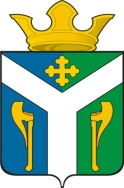 ДУМАУсть – Ницинского сельского поселенияСлободо – Туринского муниципального районаСвердловской области